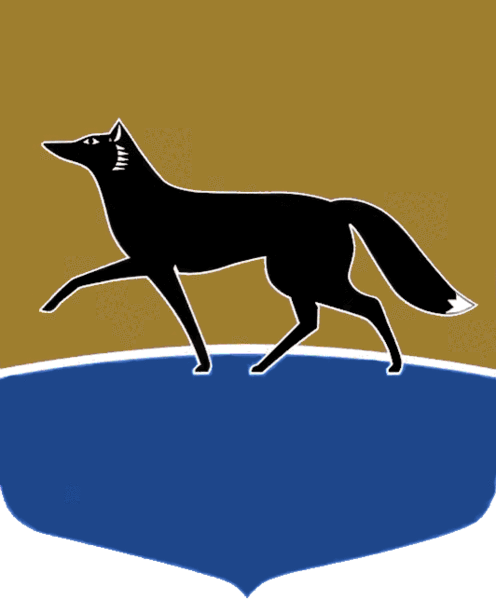 Принято на заседании Думы 26 марта 2020 года№ 575-VI ДГО внесении изменений в решение Думы города от 26.04.2016 
№ 862-V ДГ «О Порядке освобождения от должности лиц, замещающих муниципальные должности в органах местного самоуправления городского округа город Сургут, в связи с утратой доверия»В связи с совершенствованием муниципальных нормативных правовых актов Думы города, в соответствии с федеральными законами от 06.10.2003 
№ 131-ФЗ «Об общих принципах организации местного самоуправления 
в Российской Федерации», от 25.12.2008 № 273-ФЗ «О противодействии коррупции», Законом Ханты-Мансийского автономного округа – Югры 
от 25.09.2008 № 86-оз «О мерах по противодействию коррупции в Ханты-Мансийском автономном округе – Югре», статьёй 31 Устава муниципального образования городской округ город Сургут Ханты-Мансийского автономного округа – Югры Дума города РЕШИЛА:Внести в решение Думы города от 26.04.2016 № 862-V ДГ 
«О Порядке освобождения от должности лиц, замещающих муниципальные должности в органах местного самоуправления городского округа 
город Сургут, в связи с утратой доверия» изменения согласно приложению 
к настоящему решению.Приложениек решению Думы города от 27.03.2020 № 575-VI ДГИзменения в решение Думы города от 26.04.2016 № 862-V ДГ 
«О Порядке освобождения от должности лиц, замещающих муниципальные должности в органах местного самоуправления городского округа город Сургут, в связи с утратой доверия» 1. Абзац первый части 3 приложения к решению изложить в следующей редакции:«3. Решение Думы города об освобождении от должности лица, замещающего муниципальную должность, в связи с утратой доверия принимается Думой города Сургута на основании поступившего в Думу города обращения Губернатора Ханты-Мансийского автономного округа – Югры с заявлением о досрочном прекращении полномочий лица, замещающего муниципальную должность (далее – заявление), либо протокола и материалов по результатам проведения проверки соблюдения лицом, замещающим муниципальную должность, ограничений, запретов 
и исполнения им обязанностей (далее – протокол), установленных Федеральным законом от 25.12.2008 № 273-ФЗ «О противодействии коррупции» и другими федеральными законами».2. Часть 5 приложения к решению дополнить абзацем следующего содержания:«Лицо, замещающее муниципальную должность, не участвует 
в голосовании при принятии решения Думы города об освобождении указанного лица от должности в связи с утратой доверия».3. Часть 6 приложения к решению изложить в следующей редакции:«6. Вопрос об освобождении от должности лица, замещающего муниципальную должность, в связи с утратой доверия рассматривается 
на заседании Думы с предоставлением ему слова для выступления.В случае если лицо, замещающее муниципальную должность, надлежащим образом извещённое о времени и месте проведения заседания, 
не явилось на заседание Думы города, заседание может быть проведено 
в его отсутствие».4. Часть 8 приложения к решению изложить в следующей редакции:«8. Решение Думы города об освобождении от должности лица, замещающего муниципальную должность, в связи с утратой доверия принимается Думой города не позднее чем через 30 дней со дня поступления в Думу города заявления либо протокола, а если заявление либо протокол поступили в период между сессиями Думы города, – не позднее чем через 
три месяца со дня поступления такого заявления либо протокола».Председатель Думы города_______________ Н.А. Красноярова«26» марта 2020 г. Глава города _______________ В.Н. Шувалов «27» марта 2020 г.